
Åkersberga den 1 december 2023

Interpellation till Vård- och omsorgsnämndens ordförande Monica Kjellman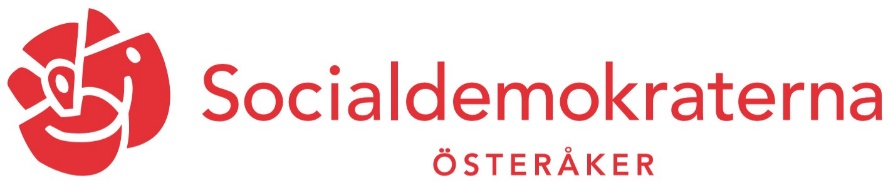 Kontakt med ensamma äldre.
År 2019 beslutade Vård- och omsorgsnämnden att man skulle ta kontakt med alla äldre som är ensamma. Tyvärr kom Pandemin i vägen och det verkar som allt rann ut i sanden. 
Det var ett jättebra initiativ som nämnden tog, men som tyvärr inte genomfördes. 

Exakt vad som skedde och vad som nu kommer ske med initiativet vet vi faktiskt inte. 
Mot bakgrund av detta vill ställa några frågor till Monica Kjellman som är ordförande i nämnden, mina frågor är: 1, Togs någon kontakt med de ensamma äldre under pandemin som man hade planerat?2, Kommer detta att starta upp nu överhuvudtaget när pandemin ser ut att öka? 3, Vi vet att det finns mycket att göra för äldre ensamma, har ni från majoriteten 
    någon plan för detta?
För Socialdemokraterna 



Lars Jule Frid